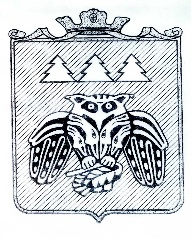 ПОСТАНОВЛЕНИЕадминистрации муниципального образованиямуниципального района «Сыктывдинский»«Сыктывдiн» муниципальнöй районынмуниципальнöйюкöнсаадминистрациялöнШУÖМот 30 октября 2019 года	№10/1351Об утверждении Реестра муниципальных образовательных учреждений, подведомственных управлению образования администрации МО МР «Сыктывдинский»Руководствуясь пунктом 11 части 1 статьи 15 Федерального закона от 6 октября 2003 года № 131-ФЗ «Об общих принципах организации местного самоуправления в Российской Федерации», пунктом 10 части 1 статьи 8 Устава муниципального образования муниципального района «Сыктывдинский», пунктом 7 части 1 статьи 9 Федерального закона от 29 декабря 2012 года № 273-ФЗ «Об образовании в Российской Федерации», администрация муниципального образования муниципального района «Сыктывдинский»ПОСТАНОВЛЯЕТ:1. Утвердить реестр муниципальных образовательных учреждений, подведомственных управлению образования администрации МО МР «Сыктывдинский» согласно приложению.2.Признать утратившим силу следующие постановления администрации МО МР «Сыктывдинский»:- от 6 февраля 2015 года № 2/242 «Об утверждении реестра муниципальных образовательных учреждений, подведомственных управлению образования администрации МО МР «Сыктывдинский»;- от 21 июля 2016 года № 7/996 «О внесении изменений в приложение к постановлению от 06.02.2015 г. №2/242 «Об утверждении Реестра муниципальных образовательных учреждений, подведомственных управлению образования администрации МО МР «Сыктывдинский»;- от 31 января 2018 года №1/74 «О внесении изменений в постановлениеадминистрации муниципального образования муниципального района «Сыктывдинский» от 6 февраля 2015 года  №2/242 «Об утверждении Реестра муниципальных образовательных учреждений, подведомственных управлению образования администрации МО МР «Сыктывдинский».3. Контроль за исполнением настоящего постановления возложить на заместителя руководителя администрации муниципального района (В.Ю. Носов).4. Постановление вступает в силу со дня его официального опубликования.Руководитель администрации муниципального района	Л.Ю. ДоронинаПриложение к постановлению администрации МО МР «Сыктывдинский» от 30 октября 2019 года№ 10/1351Реестр муниципальных образовательных учреждений, подведомственных управлению образования администрации МО МР «Сыктывдинский» № п/пПолное наименование ОУЮридический адресФИО руководителя, должностьИННКППОГРНКонтактный телАдрес электронной почты, адрес официального сайта1муниципальное бюджетное общеобразовательное учреждение «Ыбская средняя общеобразовательная школа»168226, Республика Коми, Сыктывдинский район, с. Ыб, м. Погост, д. 123Колегова Галина Витальевна, директор
1109005337110901001102110097061578565, 
78493 фib-syktd@rambler.ru
http://pogost123.nubex.ru/2муниципальное бюджетное общеобразовательное учреждение «Часовская средняя общеобразовательная школа»168217, Республика Коми, Сыктывдинский район, с. Часово, ул. Школьная, д. 8Карманова Елена Ивановна, директор
1109005680110901001102110097133073110 ф73147chasovo-syktd@rambler.ru
https://gttravel.wixsite.com/chasovo3муниципальное бюджетное общеобразовательное учреждение «Выльгортская средняя общеобразовательная школа № 1»168220, Республика Коми, Сыктывдинский район, с. Выльгорт, Школьный переулок, д. 4Белякова Ольга Юрьевна, директор11090058981109010011021100971099
71358 фvsoh1@rambler.ru
http://www.vsoh1.ru/4муниципальное бюджетное общеобразовательное учреждение «Шошкинская средняя общеобразовательная школа»168212, Республика Коми, Сыктывдинский район, с. Шошка, м. Вичкодор, д. 54Попова Надежда Анатольевна, директор1109009860110901001111110900052977641 ф77660shkola-shoshka@rambler.ruhttps://shoshka.jimdo.com/5муниципальное бюджетное общеобразовательное учреждение «Зеленецкая средняя общеобразовательная школа»168200, Республика Коми, Сыктывдинский район, с. Зеленец, 2 квартал, д.17 аДубняк Маргарита Александровна, директор1109005552110901001102110097031876630zelen-syktd@rambler.ru

6муниципальное бюджетное общеобразовательное учреждение «Пажгинская средняя общеобразовательная школа»168214, Республика Коми, Сыктывдинский район, с. Пажга, 1-й микрорайон, д. 23Иванова Екатерина Васильевна, директор1109005880110901001102110097137478221pachga-syktd@rambler.ruhttp://pag-syktyvdin.ucoz.ru/7муниципальное бюджетное общеобразовательное учреждение «Яснэгская средняя общеобразовательная школа»168227, Республика Коми, Сыктывдинский район, п. Яснэг, ул. Пионерская, д. 21Мартынов Сергей Александрович, директор1109005390110901001102110097081374468,
74482 фyasneg-syktd@yandex.ru  
http://yasneg.komi.eduru.ru/8муниципальное бюджетное общеобразовательное учреждение «Палевицкая средняя общеобразовательная школа»168216, Республика Коми, Сыктывдинский район, с. Палевицы, ул. Советская, д. 1Прокушева Марина Валентиновна, директор1109005577110901001102110097108873307 ф,
palev-syktd@rambler.ru
http://palev-school.ucoz.net/9муниципальное бюджетное общеобразовательное учреждение «Выльгортская средняя общеобразовательная школа № 2» им. В.П. Налимова168220, Республика Коми, Сыктывдинский район, с. Выльгорт, ул. Д. Каликовой, д. 83Торлопова Римма Степановна,  директор1109005778110901001102110097107771505 ф,
72546
vsoh22@rambler.ru
http://vsoh2.edusite.ru10муниципальное бюджетное общеобразовательное учреждение «Слудская основная общеобразовательная школа»168204, Республика Коми, Сыктывдинский район, с. Слудка, ул. Новосёлов, д. 8Исакова Ульяна Сергеевна, директор1109009250110901001109110900047675246http://sludka.ucoz.ru/11муниципальное бюджетное общеобразовательное учреждение «Выльгортская начальная общеобразовательная школа»168220, Республика Коми, Сыктывдинский район, с. Выльгорт, ул. Северная, д. 15Шильникова Надежда Анатольевна, директор1109006147110901001102110097099077246vilgort-nosh@rambler.ru
https://vilgortnosh.jimdo.com/12муниципальное бюджетное общеобразовательное учреждение «Нювчимская начальная школа-детский сад»168215, Республика Коми, Сыктывдинский район, п. Нювчим, ул. Советская, д.1Васильева Татьяна Альбертовна, директор1109009878110901001111110900051879539,79380nyvch-syktd@rambler.ruhttp://schkola-nyvchim.ucoz.ru/13муниципальное бюджетное учреждение дополнительного образования  «Детско-юношеский центр с.Зеленец»168200, Сыктывдинский район, с. Зеленец, II квартал, д.11 "а"Лажанева Ольга Вениаминовна, директор110900566511090100110210097029676582dyutszelenets@yandex.ruhttp://zelenec.jimbo.com/14муниципальное бюджетное учреждение дополнительного образования детей «Районный центр внешкольной работы с.Выльгорт»168220, Сыктывдинский район, с. Выльгорт, ул. СПТУ-2, д.2Шестакова Наталья Викторовна, директор1109005760110901001102110097067089041021688rcvr2012@yandex.ruhttp://rcvr.edusite.ru/index.html 15муниципальное бюджетное учреждение дополнительного образования  «Центр эстетического воспитания детей с.Пажга»168214, РК, Сыктывдинский район, с. Пажга, м. Левопиян, д.40Туркова Екатерина Афанасьевна, директор1109005418110901001102110097140778355pajgacentr@yandex.ruhttp://pajgacentr.jimdo.com/ 16муниципальное бюджетное дошкольное образовательное учреждение «Детский сад № 1 общеразвивающего вида» с.Выльгорт168220, Республика Коми,Сыктывдинский р-н, с.Выльгорт,ул. Д.Каликовой, д. 91Гичка Татьяна Тимофеевна, заведующий110900534411090100110211009706607-16-36detskiyysad1@rambler.ruhttp://detsad1vilgort.jimdo.com/17муниципальное автономное дошкольное образовательное учреждение «Детский сад № 3 общеразвивающего вида» с.Выльгорт168220, Республика Коми, Сыктывдинский р-н, с.Выльгорт,ул. Родниковая, проезд 5, д.7Секунова Наталия Петровна,заведующий110900525611090100110211009708907-18-11vilgortsad3@yandex.ru/18муниципальное бюджетное дошкольное образовательное учреждение «Детский сад № 7 общеразвивающего вида» с.Выльгорт168220, Республика Коми, Сыктывдинский р-н, с.Выльгорт,ул. Д.Каликовой, д. 68Гаранина Вера Алексеевна,заведующий110900528811090100110211009708807-17-57vilgortsad7@yandex.ruhttp://detsad7vilgort.edusite.ru/19муниципальное бюджетное дошкольное образовательное учреждение «Детский сад № 8 комбинированного вида» с.Выльгорт168220,Республика Коми, Сыктывдинский р-н,с. Выльгорт, ул. Д.Каликовой, д. 38Пономарёва Валентина Васильевна,заведующий110900547111090100110211009714407-11-72vilgortsad8@yandex.ruhttp://wilgortsad8.jimdo.com/20муниципальное бюджетное дошкольное образовательное учреждение «Детский сад № 10 комбинированного вида» с.Выльгорт168220, Республика Коми, Сыктывдинский р-н, с. Выльгорт,ул. Северная, д. 18 аОсипова Марина Владимировна,заведующий110900535111090100110211009706597-72-13mbdou10@bk.ruhttp://svetlana10.jimdo.com/21муниципальное автономное дошкольное образовательное учреждение «Детский сад» с.Лэзым168214,Республика Коми, Сыктывдинский р-н, с. Лэзым, ул. Центральная,  д.  68Рудецкая Марина Владимировна,заведующий110900600211090100110211009704287-98-437-79-41detskiysadlezim@yandex.ruhttp://detsadlezim.edusite.ru/22муниципальное бюджетное дошкольное образовательное учреждение «Детский сад общеразвивающего вида» с.Пажга168214,Республика Коми, Сыктывдинский р-н, с. Пажга,I микрорайон, д. 24Сивергина Татьяна Александровна,заведующий110900550611090100110211009713637-82-71pazhga.sad@yandex.ruhttp://pazhga24.jimdo.com/23муниципальное бюджетное дошкольное образовательное учреждение «Детский сад № 1 общеразвивающего вида» с.Зеленец168200, Республика Коми,Сыктывдинский р-н, с.Зеленец,II квартал, д. 18 «а»СмолеваЕлена Александровна,заведующий110900579211090100110211009703307-61-867-69-30detsadzelenec1@yandex.ruhttps://detsad1zelenec.jimdo.com/24муниципальное бюджетное дошкольное образовательное учреждение «Детский сад № 2 комбинированного вида» с.Зеленец168200, Республика Коми,Сыктывдинский р-н, с. Зеленец,ул. Сельская, д. 9Богданова Светлана Пантелеймоновна,заведующий110900573911090100110211009703407-66-53detsadzelenec2@yandex.ruhttps://detsad2selenez.jimdo.com/25муниципальное бюджетное дошкольное образовательное учреждение «Детский сад» с.Часово168217, Республика Коми,Сыктывдинский р-н, с.Часово,ул. Ленина, 10Доронина Любовь Ивановна,заведующий110900581011090100110211009709677-32-71chasovo.syktyvdin@mail.ruhttp://chasovods.edusite.ru/26муниципальное бюджетное дошкольное образовательное учреждение «Детский сад» д.Красная168217, Республика Коми,Сыктывдинский р-н, д.Красная, д. 69Юшкова Вера Авенировна,заведующий110900580211090100110211009709567-32-84detsadkrasnay@yandex.ruhttps://detsadkrasnay.jimdo.com/27муниципальное бюджетное дошкольное образовательное учреждение «Детский сад» с.Палевицы168216,Республика Коми, Сыктывдинский р-н, с. Палевицы,ул. Набережная, 17аНапалкова Любовь Николаевна,заведующий110900544011090100110211009704617-33-41sadik.palevitsi@yandex.ruhttp://detsadpalevitsi.jimdo.com/